В соответствии с Федеральными законами от 21.12.1994 N 68-ФЗ "О защите населения и территорий от чрезвычайных ситуаций природного и техногенного характера", от 12.02.1998 № 28-ФЗ «О гражданской обороне», постановлением Правительства Российской Федерации от 26.11.2007 № 804 «Об утверждении Положения о гражданской обороне в Российской Федерации», Законом Кировской области от 09.11.2009 N 443-ЗО "О защите населения и территорий Кировской области от чрезвычайных ситуаций природного и техногенного характера", распоряжением Губернатора Кировской области от 03.03.2009 № 8 «Об утверждении Положения об организации и ведении гражданской обороны в Кировской области», постановлениями Правительства Кировской области от 07.11.2011 № 126/563 «Об утверждении положения о планировании мероприятий по поддержанию устойчивого функционирования организаций Кировской области в военное время» и от 05.03.2012 № 142/100 «Об устойчивости функционирования организаций, предприятий и учреждений Кировской области в чрезвычайных ситуациях» в целях оказания содействия устойчивому функционированию организаций, предприятий и учреждений Тужинского муниципального района в условиях чрезвычайных ситуаций и в военное время с целью снижения потерь от их последствий администрация Тужинского муниципального района ПОСТАНОВЛЯЕТ:1. Утвердить Положение об устойчивости функционирования организаций, предприятий и учреждений Тужинского муниципального района в чрезвычайных ситуациях и в военное время (далее – Положение) согласно приложению.2. Рекомендовать руководителям организаций, предприятий и учреждений Тужинского муниципального района руководствоваться требованиями Положения при проведении мероприятий по поддержанию устойчивого функционирования организаций, предприятий и учреждений в чрезвычайных ситуациях и в военное время.3. Председателю комиссии по содействию устойчивому  функционированию организаций, предприятий и учреждений Тужинского муниципального района в чрезвычайных ситуациях мирного и военного времени (Бледных Л.В.) разработать и представить План мероприятий по повышению устойчивости функционирования организаций, предприятий и учреждений муниципального образования «Тужинский муниципальный район» в чрезвычайных ситуациях природного и техногенного характера и на военное время.4. Опубликовать настоящее постановление в бюллетене муниципальных нормативных правовых актов органов местного самоуправления Тужинского муниципального района Кировской области.5. Контроль за выполнением постановления оставляю за собой.ПОЛОЖЕНИЕ об устойчивости функционирования организаций, предприятий и учреждений Тужинского муниципального района в чрезвычайных ситуациях и в военное время1. Общие положения1.1. Под устойчивостью функционирования организаций, предприятий и учреждений Тужинского муниципального района (далее – объекты) в условиях чрезвычайных ситуациях (далее – ЧС) понимается способность противостоять разрушительному воздействию последствий аварий, катастроф и стихийных бедствий, в условиях военного времени понимается способность противостоять воздействию поражающих факторов современных средств поражения, также в условиях ЧС и в военное время производить продукцию в соответствии с запланированным объемом и номенклатурой и восстанавливать свою работоспособность в кратчайшие сроки.1.2. Повышение устойчивости функционирования объектов в условиях ЧС - это комплекс организационных, инженерно-технических и специальных технологических мероприятий, осуществляемых на объекте с целью снижения риска возникновения ЧС, защиты персонала объекта, снижения ущерба от их возникновения, защиты от террористических актов, а также восстановления нарушенного производства в сжатые сроки.1.3. Поддержание устойчивого функционирования организаций в военное время достигается заблаговременным осуществлением комплекса организационных и инженерно-технических мероприятий, направленных на сохранение жизни и работоспособности рабочих и служащих организаций, снижение возможных потерь и разрушений основных производственных фондов, запасов материальных средств и иных ценностей.1.4. Повышение устойчивости функционирования объектов достигается вследствие заблаговременной разработки и осуществления указанного комплекса организационных, инженерно-технических и специальных технологических мероприятий.1.5. Вопросы повышения устойчивости отрабатываются в муниципальном образовании «Тужинский муниципальный район» и на объектах.1.6. Организация работы по выполнению мероприятий по повышению устойчивости функционирования объектов осуществляется главой Тужинского муниципального района и руководителями объектов.1.7. Для обеспечения планового выполнения всех мероприятий по повышению устойчивости функционирования объектов в Тужинском муниципальном районе и на объектах создаются комиссии по содействию устойчивому функционированию организаций, предприятий и учреждений в чрезвычайных ситуациях мирного и военного времени (далее – комиссии).Комиссии разрабатывают ежегодные планы. В своей работе они руководствуются законодательными и иными нормативными правовыми актами Российской Федерации и Кировской области, настоящим Положением об устойчивости функционирования организаций, предприятий и учреждений Кировской области в чрезвычайных ситуациях, а также иными руководящими и методическими документами, разрабатываемыми федеральными органами исполнительной власти по вопросам устойчивого функционирования объектов.2. Мероприятия по повышению устойчивостифункционирования объектов в условиях ЧС2.1. Повышение устойчивости функционирования (далее – ПУФ) объектов включает комплекс следующих мероприятий:организационные мероприятия, включающие планирование выполнения мероприятий по ПУФ объекта, разработку соответствующих нормативных документов;инженерно-технические мероприятия, включающие мероприятия по защите персонала объекта и населения в прилегающей к объекту местности, инженерно-технического комплекса объекта, коммунально-энергетических и технологических сетей и сооружений;специальные технологические мероприятия, включающие мероприятия по подготовке объекта к работе при угрозе возникновения ЧС и его восстановлению.2.2. Организационные мероприятия, регламентирующие заблаговременное планирование и нормативное обеспечение действий органов управления, сил и средств, а также всего персонала объекта при угрозе возникновения и непосредственно при ЧС, включают в себя:прогнозирование последствий возможных ЧС и разработку планов действий на мирное время, включая подготовку и проведение мероприятий по всем направлениям повышения устойчивости функционирования объекта;подготовку руководящего состава к работе в ЧС;создание и организацию работы комиссии;создание и оснащение центра аварийного управления объектом и локальной системы оповещения;разработку инструкций (наставлений, руководств) по снижению опасности возникновения аварийных ситуаций на объекте, безаварийной остановке производства, локализации аварий и ликвидации последствий аварийных ситуаций, а также по организации восстановления нарушенного производства;обучение персонала объекта соблюдению мер безопасности и способам действий при возникновении ЧС, локализации аварий и пожаров, ликвидации последствий аварийных ситуаций и восстановлении нарушенного производства;подготовку сил и средств объекта для проведения мероприятий по ликвидации последствий аварийных ситуаций и восстановлению нарушенного производства;установление размеров опасных зон объектов;подготовку проведения эвакуации персонала объекта и населения из опасных зон;проверку готовности систем оповещения и управления при ЧС;организацию медицинского наблюдения и контроля за состоянием здоровья лиц, получивших различные дозы внешнего и внутреннего облучения.2.3. Инженерно-технические мероприятия обеспечивают повышение физической устойчивости зданий, сооружений, технологического оборудования, инженерных коммуникаций и в целом производства, а также создание условий для его быстрого восстановления, повышения степени защищенности людей от поражающих факторов, возникающих при ЧС.Инженерно-технические мероприятия включают в себя:накопление фонда защитных сооружений и повышение защитных свойств убежищ в зонах возможных разрушений и заражения;противопожарные мероприятия;сокращение запасов и сроков хранения взрыво-, газо- и пожароопасных веществ;безаварийную остановку технологически сложных производств;локализацию аварийных ситуаций, тушение пожаров, ликвидацию последствий аварийных ситуаций и восстановление нарушенного производства;дублирование источников энергоснабжения;защиту водоисточников и контроль за качеством воды;защиту наиболее ценного и уникального оборудования.2.4. Специальные технологические мероприятия, обеспечивающие создание условий для перевода работы объекта на аварийный режим работы, обеспечения всех видов защиты и спасения людей, попавших в зоны ЧС, и быстрой ликвидации ЧС и ее последствий, включают в себя:перевод объекта на аварийный режим работы;подготовку объекта к восстановлению после ликвидации ЧС;обеспечение герметизации помещений в жилых и общественных зданиях, расположенных в опасных зонах;разработку и внедрение в производство защитной тары для обеспечения сохранности продуктов и пищевого сырья при перевозке, хранении и раздаче продовольствия;разработку и внедрение новых высокопроизводительных средств дезактивации и дегазации зданий, сооружений, транспорта и специальной техники;разработку и внедрение мероприятий по охране территории объекта;разработку и внедрение мероприятий по антитеррористической защите территории объекта;накопление средств индивидуальной и медицинской защиты.3. Мероприятия по поддержанию устойчивогофункционирования объектов в военное время3.1. Мероприятия по поддержанию устойчивого функционирования объектов в военное время осуществляются в целях:подготовки объектов к восстановлению после воздействия средств поражения противника, производственных аварий и катастроф;организации государственного управления в военное время;обеспечения защиты и жизнедеятельности всех категорий населения в военное время.3.2. Основными планируемыми мероприятиями по содействию устойчивому функционированию объектов в военное время являются:рациональное размещение производительных сил;разработка и проведение мероприятий, направленных на повышение надежности функционирования систем газо-, энерго- и водоснабжения;повышение эффективности защиты производственных фондов;заблаговременное создание запасов материально-технических, продовольственных, медицинских и иных средств, необходимых для сохранения и (или) восстановления производственного процесса;всесторонняя подготовка технологического оборудования к работе в военное время, а также к безаварийной остановке производства;внедрение технологических процессов, обеспечивающих снижение опасности возникновения вторичных очагов поражения (заражения);защита емкостей и коммуникаций от разрушения и разлива сильнодействующих ядовитых, взрывчатых и легковоспламеняющихся веществ;проведение противопожарных мероприятий;определение характера, объемов и очередности восстановительных работ при слабых и средних разрушениях объектов;разработка способов восстановления производственных зданий, коммуникаций, технологических установок и оборудования;разработка и обеспечение надежного хранения технической и иной документации для восстановления производства;планирование, подготовка и проведение аварийно-спасательных и других неотложных работ;подготовка автоматизированной системы управления к решению задач в военное время и отработка способов управления производством при выходе ее из строя;проведение подготовки руководящего и инженерно-технического состава по содействию устойчивому функционированию объектов в военное время.3.3. Эффективность мероприятий по содействию устойчивому функционированию объектов в военное время оценивается в ходе учений, тренировок, проводимых в мирное время.4. Финансовое и материально-техническое обеспечение мероприятий по содействию устойчивому функционированию объектов в условиях ЧС и в военное времяФинансовое и материально-техническое обеспечение мероприятий по содействию устойчивому функционированию объектов в условиях ЧС и в военное время осуществляется в соответствии с действующим законодательством Российской Федерации и Кировской области._________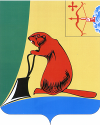 АДМИНИСТРАЦИЯ ТУЖИНСКОГО МУНИЦИПАЛЬНОГО РАЙОНА КИРОВСКОЙ ОБЛАСТИАДМИНИСТРАЦИЯ ТУЖИНСКОГО МУНИЦИПАЛЬНОГО РАЙОНА КИРОВСКОЙ ОБЛАСТИАДМИНИСТРАЦИЯ ТУЖИНСКОГО МУНИЦИПАЛЬНОГО РАЙОНА КИРОВСКОЙ ОБЛАСТИАДМИНИСТРАЦИЯ ТУЖИНСКОГО МУНИЦИПАЛЬНОГО РАЙОНА КИРОВСКОЙ ОБЛАСТИАДМИНИСТРАЦИЯ ТУЖИНСКОГО МУНИЦИПАЛЬНОГО РАЙОНА КИРОВСКОЙ ОБЛАСТИПОСТАНОВЛЕНИЕПОСТАНОВЛЕНИЕПОСТАНОВЛЕНИЕПОСТАНОВЛЕНИЕПОСТАНОВЛЕНИЕ13.10.2015№373пгт Тужапгт Тужапгт ТужаОб устойчивости функционирования организаций, предприятий и учреждений Тужинского муниципального района в чрезвычайных ситуациях и в военное времяОб устойчивости функционирования организаций, предприятий и учреждений Тужинского муниципального района в чрезвычайных ситуациях и в военное времяОб устойчивости функционирования организаций, предприятий и учреждений Тужинского муниципального района в чрезвычайных ситуациях и в военное времяОб устойчивости функционирования организаций, предприятий и учреждений Тужинского муниципального района в чрезвычайных ситуациях и в военное времяОб устойчивости функционирования организаций, предприятий и учреждений Тужинского муниципального района в чрезвычайных ситуациях и в военное времяГлава администрацииТужинского муниципального районаЕ.В. ВидякинаПриложение УТВЕРЖДЕНОпостановлением администрации Тужинского муниципального района Кировской областиот______________ № _________